УПРАВЛЕНИЕ ОБРАЗОВАНИЯ АДМИНИСТРАЦИИ ГОРОДА ОРЛАМУНИЦИПАЛЬНОЕ БЮДЖЕТНОЕ ОБЩЕОБРАЗОВАТЕЛЬНОЕ УЧРЕЖДЕНИЕ –ШКОЛА №51 ГОРОДА ОРЛАПРИЛОЖЕНИЕ К ООП ОООРАБОЧАЯ ПРОГРАММАУЧЕБНОГО ПРЕДМЕТА«МАТЕМАТИТКА»базовый уровень основного общего образования5 - 6 классы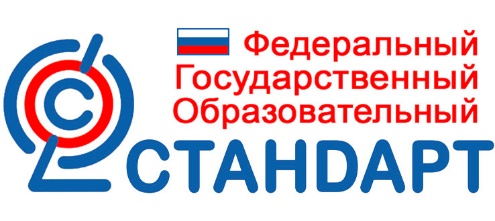 СОДЕРЖАНИЕ ПРОГРАММЫ1. Планируемые результаты освоения учебного предмета2. Содержание учебного предмета3. Тематическое планированиеРабочая программа составлена с использованием материалов ФГОС ООО, Примерной программы по учебному предмету «Математика»: Математика. Сборник рабочих программ. 5—6 классы : пособие для учителей общеобразовательных организаций / [сост. Т. А. Бурмистрова]. Предметная линия УМК Г.В.Дорофеева, И.Ф. Шарыгина, Е.А. Бунимовича «Математика» 5 - 6 класс1. Планируемые результаты освоения учебного предмета «Математика»1. Личностные результаты освоения учащимися 5 - 6 классов курса «Математика»:у обучающегося будут сформированы:ответственного отношения к учению;готовности и способности обучающихся к саморазвитию и самообразованию на основе мотивации к обучению и познанию;умения ясно, точно, грамотно излагать свои мысли в устной и письменной речи, понимать смысл поставленной задачи, выстраивать аргументацию, приводить примеры и контрпримеры;начальные навыки адаптации в динамично изменяющемся мире;экологическая культура: ценностное отношение к природному миру, готовность следовать нормам природоохранного, здоровосберегающего поведения;формирования способности к эмоциональному восприятию математических объектов, задач, решений, рассуждений.умения контролировать процесс и результат учебной математической деятельности;у учащихся могут быть сформированы:первоначального представления о математической науке как сфере человеческой деятельности, об этапах её развития, о её значимости для развития цивилизации;коммуникативная компетентность в общении и сотрудничестве со сверстниками, старшими и младеоме в образовательной, учебно-исследовательской, творческой и других видах деятельности;критичности мышления, умения распознавать логически некорректные высказывания, отличать гипотезу от факта;креативности мышления, инициативы, находчивости, активности при решении арифметических задач.2. Метапредметные результаты освоения учащимися 5 - 6 классов курса «Математика»:Регулятивные:Ученик научится:формулировать и удерживать учебную задачу;выбирать действия в соответствии с поставленной задачей и условиями её реализации;планировать пути достижения целей, осознанно выбирать наиболее эффективные способы решения учебных и познавательных задач;предвидеть уровень освоения знаний, его временных характеристик;составлять план и последовательность действий;осуществлять контроль по образцу и вносить необходимые коррективы;адекватно оценивать правильность или ошибочность выполнения учебной задачи, её объективную трудность и собственные возможности её решения;сличать способ действия и его результат с эталоном с целью обнаружения отклонений и отличий от эталона;Ученик получит возможность научиться:определять последовательность промежуточных целей и соответствующих им действий с учетом конечного результата;предвидеть возможности получения конкретного результата при решении задач;выделять и осознавать того, что уже усвоено и что еще подлежит усвоению, осознавать качество и уровень усвоения, давать самооценку своей деятельности;концентрировать волю для преодоления интеллектуальных затруднений и физических препятствий.Познавательные:Ученик научится:самостоятельно выделять и формулировать познавательные цели;использовать общие приемы решения задач;применять правила и пользоваться инструкциями, освоенными закономерностями;осуществлять смысловое чтение;создавать, применять и преобразовывать знаково-символические средства, модели и схемы для решения учебных и познавательных задач;самостоятельно ставить цели, выбирать и создавать алгоритмы для решения учебных математических проблем;понимать сущность алгоритмических предписаний и уметь действовать в соответствии с предложенным алгоритмом;умения понимать и использовать математические средства наглядности (рисунки, чертежи, схемы и др.) для иллюстрации, интерпретации, аргументации;умения находить в различных источниках, в том числе контролируемом пространстве Интернета, информацию, необходимую для решения математических проблем, и представлять её в понятной форме; принимать решение в условиях неполной и избыточной, точной и вероятностной информации;Ученик получит возможность научиться:устанавливать причинно-следственные связи; строить логические рассуждения, умозаключения (индуктивные, дедуктивные и по еомлогии) и выводы;формирования учебной и обще пользовательской компетентности в области использования информационно-коммуникационных технологий (ИКТ-компетентности);видеть математическую задачу в других дисциплинах, в окружающей жизни;выдвигать гипотезы при решении учебных задач и понимания необходимости их проверки;планировать и осуществлять деятельность, направленную на решение задач исследовательского характера;осознанно выбирать наиболее эффективные способы решения учебных и познавательных задач;интерпретировать информацию (структурировать, переводить сплошной текст в таблицу, презентовать полученную информацию, в том числе с помощью ИКТ);оценивать информацию (критическая оценка, оценка достоверности);устанавливать причинно-следственные связи, выстраивать рассуждения, обобщения.Коммуникативные:Ученик научится:принимать активное участие в работе парами и группами, используя речевые коммуникативные средства;допускать существование различных точек зрения;стремиться к координации различных мнений о математических явлениях в  сотрудничестве; договариваться, приходить к общему решению;использовать в общении правила вежливости;использовать простые речевые средства для передачи своего мнения;контролировать свои действия в коллективной работе;понимать содержание вопросов и воспроизводить вопросы; следить за действиями других участников в процессе коллективной познавательной  деятельности.Ученик получит возможность научиться:организовывать учебное сотрудничество и совместную деятельность с учителем и сверстниками: определять цели, распределять функции и роли участников;взаимодействовать и находить общие способы работы; умения работать в группе: находить общее решение и разрешать конфликты на основе согласования позиций и учёта интересов, слушать партнёра, формулировать, аргументировать и отстаивать своё мнение;прогнозировать возникновение конфликтов при наличии разных точек зрения;разрешать конфликты на основе учета интересов и позиций всех участников;координировать и принимать различные позиции во взаимодействии;аргументировать свою позицию и координировать её с позициями партнеров в сотрудничестве при выборе общего решения в совместной деятельности.3. Предметные результаты освоения учащимися программы «Математика»:5 класс «Линии»:Ученик научится:Различать виды линий;Проводить и обозначать прямую, луч, отрезок, ломаную;Строить отрезок заданной длины и находить длину отрезка;Распознавать окружность; проводить окружность заданного радиуса; Переходить от одних единиц измерения длины к другим единицам, выбирать подходящие единицы измерения в зависимости от контекста задачи.Выпускник получит возможность научиться:Приобрести опыт выполнения проектных работ по темам: «Старинные меры длины» «Инструменты для измерения длин» «Окружности в народном прикладном искусстве». «Натуральные числа»:Ученик научится:Понимать особенности десятичной системы счисления; знать названия разрядов и классов (в том числе «миллион» и «миллиард»);Читать и записывать натуральные числа ,используя также и сокращённые обозначения (тыс., млн, млрд); уметь представлять натуральное число в виде суммы разрядных слагаемых;Приобрести опыт чтения чисел, записанных римскими цифрами, используя в качестве справочного материала таблицу значений таких цифр, как L,C,D,M; читать и записывать римскими цифрами числа в простейших, наиболее употребительных случаях (например IV,XII,XIX);Сравнивать и упорядочивать натуральные числа, используя для записи результата знаки  и  ; читать и записывать двойные неравенства;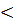 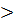 Изображать натуральные числа точками на координатной прямой; понимать и уметь читать записи типа А(3);Округлять натуральные числа до указанного разряда, поясняя при этом свои действия;Знать термины «приближённое значение с недостатком» и «приближённое значение с избытком»Приобрести первоначальный опыт решения комбинаторных задач методом перебора всех возможных вариантов.Выпускник получит возможность научиться:познакомиться с позиционными системами счисленияуглубить и развить представления о натуральных числахприобрести привычку контролировать вычисления «Действия с натуральными числами»:Ученик научится:Выполнять арифметические действия с натуральными числами, находить значения числовых выражений, устанавливая порядок выполнения действий;Знать, как связаны между собой действия сложения и вычитания, умножения и деления; знать термины «слагаемое», «вычитаемое», «делимое» и пр., находить неизвестное число в равенстве на основе зависимости между компонентами действий;Представлять произведение нескольких равных множителей в виде степени с натуральным показателем; знать термины «степень числа», «основание степени», «показатель степени»; возводить натуральное число в натуральную степень;Решать несложные текстовые задачи арифметическим методом;Решать несложные текстовые задачи на движение двух объектов навстречу друг другу, на движение реке.Выпускник получит возможность научиться:углубить и развить представления о свойствах делимости натуральных чиселнаучиться использовать приемы, рационализирующие вычисления, приобрести привычку контролировать вычисления, выбирая подходящий для ситуации способ;ощутить гармонию чисел, подметить различные числовые закономерности, провести математическое исследование.«Использование свойств действий при вычислениях»:Ученик научится:Знать и уметь записывать с помощью букв переместительное и сочетательное свойства сложения и умножения, распределительное свойство умножения относительно сложения;В несложных случаях использовать рассмотренные свойства для преобразования числовых выражений: группировать слагаемые в сумме и множители в произведении; с помощью распределительного свойства раскрывать скобки в произведении и выносить в сумме общий множитель за скобки; выполняя преобразование выражения, записывать соответствующую цепочку равенств;Решать арифметическим способом несложные задачи на части и на уравнение.Выпускник получит возможность научиться:Познакомиться с приемами, рационализирующими вычисления и научиться использовать их;Приобрести навыки исследовательской работы. «Углы и многоугольники»:Ученик научится:Распознавать углы; использовать терминологию, связанную с углами: вершина, сторона, биссектриса;Распознавать острые, тупые, прямые, развёрнутые углы;Измерять величину угла с помощью транспортира и строить угол заданной величины;Строить биссектрису угла с помощью транспортира;Распознавать многоугольники; использовать терминологию, связанную с многоугольниками: вершина, сторона, угол, диагональ; применять классификацию многоугольников;Изображать многоугольники с заданными свойствами; разбивать многоугольник на заданные многоугольники;Вычислять периметр многоугольника.Выпускник получит возможность научиться:Приобрести опыт выполнения проектных работ по темам:«Геометрия циферблата часов со стрелками»«Многоугольники в окружающем мире». «Делимость чисел»:Ученик научится:Владеть понятиями «делитель» и «кратное», понимать взаимосвязь между ними, уметь употреблять их в речи;Понимать обозначения НОД (a;b) и НОК(a;b), уметь находить НОД и НОК в не сложных случаях;Знать определение простого числа, уметь приводить примеры простых и составных чисел, знать некоторые элементарные сведения о простых числах .Выпускник получит возможность научиться:Развить представления о роли вычислений в практике;Приобрести опыт проведения несложных доказательных рассуждений; «Треугольники и четырехугольники»:Ученик научится:Распознавать и изображать остроугольные, тупоугольные, прямоугольные треугольники;Распознавать равнобедренный треугольник и использовать связанную с ним терминологию: боковые стороны, основание; распознавать равносторонний треугольник;Строить равнобедренный треугольник по боковым сторонам и углу между ними; понимать свойство равенства углов при основании равнобедренного треугольника;Строить прямоугольник на нелинованной бумаге с помощью чертежных инструментов;Понимать свойства диагоналей прямоугольника; распознавать треугольники, получаемые при разбиением прямоугольника его диагоналями;Распознавать, моделировать и изображать равные фигуры;Изображать многоугольники с заданными свойствами; разбивать многоугольник на заданные многоугольники;Вычислять периметр треугольника, прямоугольника, площадь прямоугольника; применять единицы измерения площади.Выпускник получит возможность научиться:Научиться вычислять площади фигур, составленных из двух и более прямоугольников;Приобрести навыки исследовательской работы.Приобрести опыт выполнения проектных работ по темам: «Периметр и площадь школьного участка»« План школьной территории». «Дроби»:Ученик научится:Знать, что означают знаменатель и числитель дроби, уметь читать и записывать дроби, иллюстрировать дробь как долю целого на рисунках и чертежах;Находить дробь от величины, опираясь на содержательный смысл понятия дроби;Соотносить дроби и точки координатной прямой;Понимать, в чём заключается основное свойство дроби, иллюстрировать равенство дробей с помощью рисунков и чертежей, с помощью координатной прямой;Сокращать дроби, приводить дроби к новому знаменателю, к общему знаменателю, сравнивать и упорядочивать дроби;Записывать в виде дроби частное двух натуральных чисел, представлять натуральное число в виде дроби.Выпускник получит возможность научиться:Развить и углубить знания о числе (обыкновенные дроби) «Действия с дробями»:Ученик научится:Знать и записывать с помощью букв правила сложения и вычитания дробей с одинаковыми знаменателями; выполнять сложение и вычитание дробей с одинаковыми и с разными знаменателями;Владеть приёмами выделения целой части из неправильной дроби и представления смешанной дроби в виде неправильной;Знать и записывать с помощью букв правила умножения и деления дробей; применять правила на практике, включая случаи действий с натуральными числами и смешанными дробями;Владеть приёмами решения задач на нахождение части целого и целого по его части;Решать знакомые текстовые задачи, содержащие дробные данные.Выпускник получит возможность научиться:Научиться выполнять оценку и прикидку результатов арифметических действий с дробными числами. «Многогранники»:Ученик научится:Распознавать цилиндр, конус , шар;Распознавать многогранники; использовать терминологию, связанную с многогранниками: вершина, ребро, грань; читать проекционное изображение многогранника;Распознавать параллелепипед, изображать его на бумаге в клетку, определять измерения; распознавать и называть пирамиду;Распознавать развертку куба; моделировать куб из его развертки.Выпускник получит возможность научиться:Приобрести опыт выполнения проектных работ по темам: «Модели многогранников»«Объем классной комнаты» «Макет домика для щенка»	 «Многогранники в архитектуре».Развития пространственного воображенияУглубить и развить представления о пространственных геометрических фигурах.«Таблицы и диаграммы»:Ученик научится:Анализировать готовые таблицы и диаграммы, отвечать на поставленные вопросы, делать простейшие выводы из представленных данных;Заполнять несложные таблицы, следуя инструкции.Выпускник получит возможность научиться:Получить некоторое представление о методике проведения опроса общественного мнения.6 классДроби и процентыУченик научится:- преобразовывать, сравнивать, упорядочивать обыкновенные дроби;- выполнять вычисления с дробями;- объяснять, что такое процент;- выражать проценты в дробях и дроби в процентах;- извлекать информацию из таблиц и диаграмм, выполнять вычисления по табличным данным;Выпускник получит возможность научиться:- исследовать несложные числовые закономерности;- использовать приёмы решения трёх основных задач на дроби;- решать задачи на нахождение нескольких процентов величины;- выполнять несложные исследования на наименьшее и наибольшее из представленных данных с помощью диаграмм.Прямые на плоскости и в пространствеУченик научится:- распознавать случаи взаимного расположения двух прямых;- изображать две пересекающиеся прямые, строить прямую, перпендикулярную даннойВыпускник получит возможность научиться:- измерять расстояние между двумя точками, от точки до прямой;- измерять расстояние между двумя параллельными прямыми;- решать занимательные задачи.Десятичные дроби. Действия с десятичными дробямиУченик научится:- читать, записывать, сравнивать десятичные дроби, выполнять сложение, вычитание, умножение и деление десятичных дробей;- переводить десятичную дробь в обыкновенную;
- выполнять задания на все действия с десятичными дробями;
- оперировать десятичными дробями при решении уравнений и текстовых задач на все действия с десятичными дробями- формулировать понятие «приближенные числа», «среднего арифметического нескольких чисел»;
- округлять десятичные дроби до заданного разряда, находить среднее арифметическое нескольких чисел.- переводить обыкновенную дробь в конечную или бесконечную десятичную дробь;- вычислять длину окружности, площадь круга;- использовать в ходе решения текстовых задач элементарные представления, связанные с приближенными значениями величин;- строить точки в декартовой системе координат- строить и читать столбчатые диаграммы и простейшие графикиВыпускник получит возможность научиться:- развивать и углублять представление о числе;- научиться использовать приёмы, рационализирующие вычисления, выбирая подходящий для ситуации способ;- различать и строить фигуры, симметричные относительно плоскости;- решать математические задачи и задачи из смежных предметов;- выполнять несложные практические расчёты,- решать занимательные задачи- развить и углубить знания о десятичной записи действительных чисел (периодические и непериодические дроби);- понять, что числовые данные, которые используются для характеристики объектов окружающего мира, являются преимущественно приближенными, что по записи приближённых значений, содержащихся в информационных источниках, можно судить о погрешности приближения;- понять, что погрешность результата вычислений должна быть соизмерима с погрешностью исходных данных;- решать занимательные задачи на составление и разрезание фигурОкружностьУченик научится:- распознавать различные случаи взаимного расположения прямой и окружности, двух окружностей;- изображать различные случаи взаимного расположения прямой и окружности;- распознавать цилиндр, конус, шар, изображать их от руки, моделировать с помощью бумаги, пластилина, проволоки.Выпускник получит возможность научиться:- исследовать и описывать свойства круглых тел, используя эксперимент, наблюдение, измерение;- рассматривать простейшие сечения круглых тел, полученные путем предметного или компьютерного моделирования, определять их вид.Отношения и процентыУченик научится:- использовать понятия и умения, связанные с пропорциональностью величин, процентами в ходе решения математических задач и задач из смежных предметов;- решать задачи на деление величины в данном отношении, на прямую и обратную пропорциональность;- выражать проценты десятичной дробью, переходить от десятичной дроби к процентамВыпускник получит возможность научиться:- научиться использовать приёмы, рационализирующие вычисления, выбирая подходящий для ситуации способ- решать задачи на нахождение процента от величины и величины по ее проценту;- выражать отношение двух величин в процентах.СимметрияУченик научится:- находить в окружающем мире плоские и пространственные симметричные фигуры;- распознавать симметричные фигуры относительно прямой, точки, плоскости.Выпускник получит возможность научиться:- строить фигуру симметричную данной;- конструировать орнаменты и паркеты, используя свойства симметрииВыражения, формулы, уравненияУченик научится:- использовать буквы при записи математических выражений и предложений;- применять буквы для обозначения чисел, записи общих утверждений;- составлять буквенные выражения по условию задач;- вычислять числовые значения буквенных выражений при заданных значениях букв;Выпускник получит возможность научиться:- составлять формулы, выражать зависимость между величинами, вычислять по формулам;- составлять уравнения по условию задач;- решать простейшие уравнения на основе зависимостей между компонентами арифметических действий.Целые числаУченик научится:- сравнивать целые числа;- выполнять действия с модулями целых чисел;- выполнять арифметические действия с положительными и отрицательными числами;- применять законы сложения и умножения для целых чисел;- раскрывать скобки, заключать скобки, выполнять упрощение выражений;- представлять целые числа на координатной прямойВыпускник получит возможность научиться:- развить и углубить представление о числе;- научиться использовать приёмы, рационализирующие вычисления, выбирая подходящий для ситуации способ;- решать математические задачи и задачи из смежных предметов- выполнять несложные практические расчёты,- решать занимательные задачи.Множества. КомбинаторикаУченик научится:- решать комбинаторные задачи методом перебора вариантов, приёмом комбинаторного умножения;- проводить эксперименты со случайными событиями.Выпускник получит возможность научиться:- анализировать и интерпретировать результаты;- сравнивать шансы наступления случайного события, строить речевые конструкции;- решать занимательные задачи.Рациональные числаУченик научится:- сравнивать и упорядочивать рациональные числа;- выполнять арифметические действия с рациональными числами, сочетая устные и письменные приёмы вычислений, применение калькулятора.- изображать рациональные числа на координатной оси;- решать уравнения и текстовые задачи с помощью уравнений;- применять законы сложения и умножения при выполнении действий с рациональными числамиВыпускник получит возможность научиться:преобразовывать простейшие буквенные выражения;различать и строить фигуры, симметричные относительно прямой;развить и углубить представление о численаучиться использовать приёмы, рационализирующие вычисления, выбирая подходящий для ситуации способ;решать математические задачи и задачи из смежных предметов, выполнять несложные практические расчёты, решать занимательные задачи.Многоугольники и многогранникиУченик научится:распознавать на чертежах, рисунках, моделях и в окружающем мире плоские и пространственные геометрические фигуры (в том числе правильные многоугольники)изображать геометрические фигуры от руки и с помощью чертежных инструментов;распознавать и строить разверстки куба, прямоугольного параллелепипеда, пирамиды, призмыизмерять с помощью транспортира и сравнивать величины углов, в том числе углов в треугольнике, строить с помощью транспортира углы заданной величины;вычислять: периметр треугольника, четырехугольника; площадь прямоугольника, квадрата; объем прямоугольного параллелепипеда, куба, призмы;выражать одни единицы длины, площади, объёма, массы, времени через другие;моделировать многоугольники и многогранники, используя бумагу, пластилин, проволоку и др.;Выпускник получит возможность научиться:вычислять объёмы пространственных геометрических фигур, составленных из прямоугольных параллелепипедов;углубить и развить представления о пространственных геометрических фигурах;применять понятие развёртки для выполнения практических расчётов;изготавливать пространственные фигуры из разверток;исследовать и описывать свойства многоугольников и многогранников путём эксперимента, наблюдения, моделирования, в том числе с использованием компьютерных программрешать занимательные задачиИтоговое повторение курса математики 6 класса
Ученик научится:выполнять устно и письменно арифметические действия над числами;находить значения числовых выражений;решать уравнения и текстовые задачи,использовать приобретенные знания и умения в практической деятельности и повседневной жизни.Выпускник получит возможность научиться:отработать навыки использования приёмов, рационализирующих вычисления, выбирая подходящий для ситуации способ.2-3. Основное содержание и тематическое планирование учебногопредмета «Математика» по годам обучения ООО. Реализация воспитательного потенциала урока математики возможна через отбор содержания материала, через структуру урока, организацию общения. Математика является не просто областью знаний, но прежде всего существенным элементом общей культуры, языком научного восприятия мира. Математика учит строить и оптимизировать деятельность, вырабатывать и принимать решения, проверять действия, исправлять ошибки, различать аргументированные и бездоказательные утверждения. Решение задач требует от учащихся добросовестной и серьезной работы над приобретением и укреплением знаний, что приводит к систематическому  напряжению умственных усилий, настойчивости в преодолении трудностей. При этом у учащегося воспитываются такие черты характера как трудолюбие, усидчивость, упорство в преследовании намеченной цели, умение не останавливаться перед трудностями, не впадать в уныние при неудачах.Воспитание в процессе обучения – это только часть целостной воспитательной системы школы. На уроке математики воспитание осуществляется посредством четырех факторов:1) через содержание образования; 2) через методы и формы обучения; 3) через использование случайно возникших и специально созданных воспитывающих ситуаций; 4) через личность самого учителя. Любая задача, которая ставится на том или ином этапе обучения, несет в себе разные функции, причем ведущее положение одной или нескольких функций задачи имеет  динамичный характер. Существенно усилить воспитывающие функции задач  может решение специально подобранных нестандартных задач.Решение задач, в основу которых положены данные о природе, заставит учащихся проникнуться проблемами экологии и не допускать в будущем ошибок, связанных с непродуманным натиском на природу.Воспитанию интереса к предмету помогает нам введение в преподавание элементов историзма и биографических справок, использование занимательности (это и способ подачи учебного материала, организация обучения, и сами задания). Они наряду с привитием школьникам интереса к предмету способствуют накоплению учебных  знаний, умений, навыков, воздействуют на мыслительную деятельность учащихся. При составлении задач, способствующих военно-патриотическому воспитанию  школьников, можно использовать технико-эксплуатационные характеристики нашей военной  техники и сопоставлять их с соответствующими показателями техники противникаДля осуществления на уроке нравственного воспитания вообще необходима организация воспитательного влияния на личность школьника через систему отношений, складывающихся на уроке. Воспитывающее обучение – это такое обучение, в процессе которого организуется целенаправленное формирование запланированных педагогом отношений учащихся к различным явлениям окружающей жизни, с которыми ученик сталкивается на уроке. Выделим пять таких объектов. Прежде всего – это «другие люди». Все нравственные качества, отражающие отношение к другому человеку, должны целенаправленно формироваться и развиваться учителем на уроке независимо от его предметной принадлежности. Отношение к «другим людям» проявляется через гуманность, товарищество, доброту, деликатность, вежливость, скромность, дисциплинированность, ответственность, честность. Формирование гуманных отношений на уроке –непреходящая задача учителя. Вторым нравственным объектом, отношение к которому постоянно проявляет ученик, является он сам, его «Я». Отношение к самому себе проявляется в таких качествах, как забота о своём здоровье, как гордость и скромность,  требовательность к себе, чувство собственного достоинства, дисциплинированность,  аккуратность, добросовестность и честность. Именно эти качества, эти нравственные  черты являются внешним проявлением сложившихся внутренних  нравственных отношений. Их формирование и развитие также входит в содержание  воспитывающего аспекта математики. Третий объект - общество и коллектив. Отношение ученика к ним проявляется качествах, как чувство долга, ответственность, трудолюбие, добросовестность, честность, озабоченность неудачами товарищей,  радость сопереживания их успехам – всё это проявляет отношения школьников к  коллективу, к классу. Бережное отношение к имуществу школы и учебным  пособиям, максимальная работоспособность на уроке – в этом ученик проявляет  себя как член общества. Важнейшей нравственной категорией, отношение к которой необходимо формировать и все время развивать и которая постоянно присутствует на уроке,  является труд. Отношение ученика к труду характеризуется такими качествами, как  ответственное выполнение домашних заданий, подготовка своего рабочего места, дисциплинированность и собранность, честность и усердие. Всё это подвластно влиянию учителя на уроке. Пятым объектом, который как нравственная ценность постоянно присутствует на уроке, является Родина. Отношение к ней проявляется в добросовестности и ответственности, в чувстве гордости за её успехи, в озабоченности её трудностями, в желании достичь наивысших успехов в умственном развитии, чтобы принести ей пользу, в общем отношении к учению и своему учебному труду. Чрезвычайно важно, чтобы учитель раскрывал эту высокую связь с Родиной и всё время развивал её у ребят. При обучении математики основными направлениями, способствующими патриотическому воспитанию обучающихся, являются: 1) использование историко-математического материала; 2) проведение нестандартных уроков; 3) решение математических задач: прикладного характера и идейной направленности; 4) внеклассная работа, организация проектной деятельности.Актуальна задача формирования у школьников инициативы и чувства высокой ответственности, рачительного отношения к народному добру. Математический материал. который заложен в учебниках, дает большие возможности для экономического воспитания подрастающего поколения.«Математика» в 5 классеЛинииРазнообразный мир линий. Прямая. Части прямой. Ломаная. Длина линии. Окружность.Натуральные числаКак записывают и читают натуральные числа. Натуральный ряд. Сравнение натуральных чисел. Числа и точки на прямой. Округление натуральных чисел. Решение комбинаторных задач.Действия с натуральными числамиСложение и вычитание. Умножение и деление. Порядок действий в вычислениях. Степень числа. Задачи на движение.Использование свойств действий при вычисленияхСвойства сложения и умножения. Распределительное свойство. Задачи на части. Задачи на уравнение.Углы и многоугольникиКак обозначают и сравнивают углы. Измерение углов. Ломаные и многоугольники.Делимость чиселДелители и кратные. Простые и составные числа. Свойства делимости. Признаки делимости. Деление с остатком.Треугольники и четырехугольникиТреугольники и их виды. Прямоугольники. Равенство фигур. Площадь прямоугольника.ДробиДоли. Что такое дробь. Основное свойство дроби. Приведение дробей к общему знаменателю. Сравнение дробей. Натуральные числа и дроби.Действия с дробямиСложение и вычитание дробей. Смешанные дроби. Сложение и вычитание смешанных дробей. Умножение дробей. Деление дробей. Нахождение части целого и целого по его части. Задачи на совместную работу.МногогранникиГеометрические тела и их изображение. Параллелепипед. Объем параллелепипеда. Пирамида.Таблицы и диаграммыЧтение и составление таблиц. Диаграммы. Опрос общественного мнения.Повторение2-3. Содержание и тематическое планирование учебного предмета «Математика» в 6 классеДроби и процентыАрифметические действия над дробями. Основные задачи на дроби. Проценты. Нахождение процента величины. Столбчатые и круговые диаграммы.Прямые на плоскости и в пространствеДве пересекающиеся прямые. Параллельные прямые. Построение параллельных и перпендикулярных прямых. Расстояние.Десятичные дробиДесятичная дробь. Чтение и запись десятичных дробей. Обращение обыкновенной дроби в десятичную. Сравнение десятичных дробей. Решение арифметических задач.Действия с десятичными дробямиСложение, вычитание, умножение и деление десятичных дробей. Решение арифметических задач. Округление десятичных дробей.ОкружностьВзаимное расположение прямой и окружности, двух окружностей. Круглые тела. Построение треугольника.Отношения и процентыОтношение. Деление в данном отношении. Проценты. Основные задачи на проценты.СимметрияОсевая симметрия. Ось симметрии фигуры. Построения циркулем и линейкой. Центральная симметрия, Плоскость симметрии.Выражения, формулы, уравненияПрименение букв для записи математических выражений и предложений. Формулы. Вычисление по формулам. Длина окружности и площадь круга. Корень уравнения.Целые числаЦелые числа. Сравнение целых чисел. Арифметические действия с целыми числами.Множества. Комбинаторика.Решение комбинаторных задач. Применение правила умножения в комбинаторике. Эксперименты со случайными исходами.Рациональные числаРациональные числа. Противоположные числа. Модуль числа. Сравнение чисел. Изображение чисел точками на прямой. Арифметические действия над рациональными числами. Свойства арифметических действий. Решение арифметических задач. Прямоугольная система координат на плоскости.Многоугольники и многогранникиСумма углов треугольника. Параллелограмм. Правильные многоугольники. Площади. ПризмаПовторениеОРГАНИЗАЦИЯ ПРОЕКТНОЙ И УЧЕБНО - ИССЛЕДОВАТЕЛЬСКОЙ ДЕЯТЕЛЬНОСТИ УЧАЩИХСЯ 5-6 КЛАССОВПримерные темы проектов по предмету:№ урока5 КЛАСС Тематическое планирование - 175 часов /5 часов в неделюНаименование разделов, тем.Кол-во часовПовторение (3 часа)Повторение (3 часа)Повторение (3 часа)Повторение. 1Повторение. 1Повторение 1Линии (8 часов)+2 чЛинии (8 часов)+2 чЛинии (8 часов)+2 чРазнообразный мир линий.1Прямая. Части прямой. 1Ломаная1Повторение: Прямая. Часть прямой. Ломаная 1Длина линии.1Длина ломаной.1Повторение: Длина ломаной и линии.1Окружность1Окружность и круг.1Решение задач на тему  «Линии»1Натуральные числа (12 часов)+1к.р.Натуральные числа (12 часов)+1к.р.Натуральные числа (12 часов)+1к.р.Натуральные числа (12 часов)+1к.р.Как записывают и читают натуральные числа. 1Десятичная система записи чисел. 1Натуральный ряд. 1Сравнение натуральных чисел.1Числа и точки на прямой.1Числа и точки на прямой. Изображение числа на координатной прямой.1Округление натуральных чисел1Решение задач с использованием округления чисел1Решение комбинаторных задач.1Логика перебора при решении комбинаторных  задач.1Обобщение знаний по теме «Натуральные числа»1Контрольная работа №1  «Натуральные числа»1Действия с натуральными числами (21ч)+1к.рДействия с натуральными числами (21ч)+1к.рДействия с натуральными числами (21ч)+1к.рДействия с натуральными числами (21ч)+1к.рАнализ контрольной работы. Сложение и вычитание. Взаимосвязь между сложением и вычитанием натуральных чисел.1Решение текстовых задач.1Умножение натуральных чисел.1Деление натуральных чисел.1Нахождение неизвестного компонента умножения и деления.1Прикидка и оценка результатов при умножении  и делении натуральных чисел.1Решение задач на умножение и деление натуральных чисел.1Порядок действий в вычислениях 1Порядок действий в выражениях, содержащих действия разных степеней.1Порядок действий в вычислениях.1Решение текстовых задач1Степень числа. 1Степень числа (квадрат и куб  числа).1Порядок действий при вычислении значений выражений, содержащих степень.1Задачи на движение (навстречу друг другу и в противоположных направлениях).1Задачи на движение (навстречу и  в одном направлении).1 Задачи на движение (по течению и против течения).1Различные задачи на движение. Обобщение знаний по теме «действия с натуральными числами»1Обобщение знаний по теме «действия с натуральными числами»1Контрольная работа №2  «Действия  с  натуральными  числами»1Использование свойств действий при вычислениях (12 часов) +1т.з+1входная к.р.Использование свойств действий при вычислениях (12 часов) +1т.з+1входная к.р.Использование свойств действий при вычислениях (12 часов) +1т.з+1входная к.р.Использование свойств действий при вычислениях (12 часов) +1т.з+1входная к.р.Анализ контрольной работы. Свойства сложения и умножения.1Применение  свойств сложения и умножения  при преобразовании числовых выражений.1Распределительное свойство.1Преобразование числовых выражений на основе распределительного свойства.1 Задачи на части. Решение задач на части (в условии дается масса всей смеси).1Решение задач на части (части в явном виде не указаны).1Задачи на уравнивание.1 Решение текстовых задач алгебраическим способом.1Обобщение знаний по теме «Использование свойств действий при вычислениях»1Тематический зачёт «Использование свойств действий  при  вычислениях»1Углы и многоугольники (9ч) +1к.рУглы и многоугольники (9ч) +1к.рУглы и многоугольники (9ч) +1к.рУглы и многоугольники (9ч) +1к.рАнализ т.з.Углы. Виды углов1Как обозначают и сравнивают углы.1Знакомство с транспортиром. Измерение  углов.1Измерение углов и построение1Ломаные и многоугольники.1Многоугольники и их элементы1Обобщение знаний по теме «Углы и многоугольники»Урок отработки умений  и рефлексии1Контрольная работа №3 «Использование свойств действий  при  вычислениях. Углы и многоугольники»1Делимость чисел (15 часов) + 1 т.з Делимость чисел (15 часов) + 1 т.з Делимость чисел (15 часов) + 1 т.з Делимость чисел (15 часов) + 1 т.з Анализ контрольной работы. Делители числа.1НОД чисел числа. Кратные числа. НОК чисел1Простые и составные числа. 1Контрольная работа за 1 полугодие1Анализ к.р. Разложение числа на множители1Свойства делимости. Решение задач с использованием свойств делимости.1Признаки делимости на 5 и на 10.1Признак делимости на 2.1Признаки делимости на 3 и на 91Деление с остатком. Остаток от деления1Деление с остатком при решении задач.1Решение задач арифметическим способом. Обобщение знаний1Тематический зачет «Делимость чисел»1Треугольники и четырехугольники (10 часов) +1к.рТреугольники и четырехугольники (10 часов) +1к.рТреугольники и четырехугольники (10 часов) +1к.рТреугольники и четырехугольники (10 часов) +1к.рАнализ т.з. Треугольники и их виды. 1Треугольники и их виды. Построение треугольников1Прямоугольник и его свойства.1Равенство фигур.1Равенство фигур.1Площадь прямоугольника и квадрата1Обобщение знаний по теме «Треугольники и четырехугольники»1Контрольная работа №4 «Делимость чисел. Треугольники и четырехугольники»1Дроби (18 час)+1к.рДроби (18 час)+1к.рДроби (18 час)+1к.рДроби (18 час)+1к.рАнализ контрольной работы. Доли.1Доли и части.1Что такое дробь. 1Что такое дробь.1Что такое дробь.1Основное свойство дроби.1Новый знаменатель и дополнительные множители1Сокращение дробей1Приведение дробей к новому знаменателю.1Приведение дробей к общему знаменателю.1Сравнение дробей.10Сравнение дробей.1Сравнение дробей. 1Натуральные числа и дроби.1Натуральные числа и дроби.1Обобщение знаний по теме «Натуральные числа и дроби».1Обобщение знаний по теме «Натуральные числа и дроби».1Контрольная работа № 5 «Обыкновенные дроби».1Действия с дробями (33 часов)+1т.з,1к.рДействия с дробями (33 часов)+1т.з,1к.рДействия с дробями (33 часов)+1т.з,1к.рАнализ  контрольной работы. Сложение и вычитание дробей.1Сложение и вычитание дробей с одинаковыми знаменателями.1Сложение и вычитание дробей с разными знаменателями1Сложение и вычитание разных дробей.1Решение задач на сложение и вычитание дробей1Смешанные дроби.1Представление дроби в виде неправильной1Выделение целой части из неправильной дроби1Сложение и вычитание смешанных дробей1Сложение и вычитание смешанных дробей.1Решение задач с использованием смешанных дробей 1Тематический тест «Сложение и вычитание дробных чисел».1Умножение дробей.1Умножение дробей.1Умножение дробей.1Умножение дробей.1Умножение дробей.1Деление дробей.1Деление дробей.1Деление дробей.1Деление дробей.1Деление дробей.1Нахождение части целого.1Нахождение целого по его части.1Нахождение части  целого и целого по его части.1Нахождение части  целого и целого по его части.1Задачи на совместную работу.1Задачи на совместную работу.1Задачи на совместную работу.1Обобщение  по теме: «Умножение и деление дробей»1Обобщение  по теме: «Действия  с  обыкновенными  дробями»1Обобщение  по теме: «Действия  с  обыкновенными  дробями»1Контрольная работа № 6 «Действия с дробями».1Многогранники (10 часов)+1т.зМногогранники (10 часов)+1т.зМногогранники (10 часов)+1т.зАнализ контрольной работы. Геометрические тела и их изображение.1Геометрические тела и их изображение.1Параллелепипед.1Куб1Объём. Метрические единицы объема1Объём параллелепипеда.1Пирамида.1Пирамида.1Обобщение знаний по теме: «Многогранники»1Контрольная работа №7 «Многогранники».1Таблицы и диаграммы (8 часов)Таблицы и диаграммы (8 часов)Таблицы и диаграммы (8 часов)Анализ т.з. Чтение таблиц.1Составление  таблиц.1Работа  с таблицами1Диаграммы. Виды диаграмм1Чтение диаграмм1Построение диаграмм1Опрос общественного мнения.1Обобщение знаний по теме: «Таблицы и диаграммы»1Повторение (10 часов)+1к.рПовторение (10 часов)+1к.рПовторение (10 часов)+1к.рНатуральные числа и действия с натуральными числами.1Дроби. Действия с дробями. Решение текстовых задач1Итоговая контрольная работа №81Анализ  контрольной работы.1Повторение1Повторение1Повторение1Повторение1Обобщающий урок1Обобщающий урок1№ урока6 КЛАСС Тематическое планирование - 175 часов  /5 часов в неделюНаименование разделов, тем6 КЛАСС Тематическое планирование - 175 часов  /5 часов в неделюНаименование разделов, темКоличество часовКоличество часовКоличество часовПовторение (5 часов)Повторение (5 часов)Повторение (5 часов)Повторение (5 часов)Повторение (5 часов)Повторение (5 часов)Повторение. Сложение и вычитание дробей с одинаковыми знаменателямиПовторение. Сложение и вычитание дробей с одинаковыми знаменателями111Повторение. Сложение и вычитание смешанных дробейПовторение. Сложение и вычитание смешанных дробей111Повторение. Умножение дробей.Повторение. Умножение дробей.111Повторение. Деление дробей.Повторение. Деление дробей.111Повторение. Нахождение части целого и целого по его части.Повторение. Нахождение части целого и целого по его части.111Обыкновенные дроби и проценты (20 часов)+1к.рОбыкновенные дроби и проценты (20 часов)+1к.рОбыкновенные дроби и проценты (20 часов)+1к.рОбыкновенные дроби и проценты (20 часов)+1к.рОбыкновенные дроби и проценты (20 часов)+1к.рОбыкновенные дроби и проценты (20 часов)+1к.рОбыкновенные дроби. Основное свойство дробиОбыкновенные дроби. Основное свойство дроби111Сложение и вычитание дробейСложение и вычитание дробей111Умножение и деление дробейУмножение и деление дробей111Все действия с дробямиВсе действия с дробями111Решение текстовых задач на действия с обыкновенными дробямиРешение текстовых задач на действия с обыкновенными дробями111Понятие дробного выраженияПонятие дробного выражения111Нахождение значений дробных выраженийНахождение значений дробных выражений111Основные задачи на дроби. Типы задачОсновные задачи на дроби. Типы задач111Основные задачи на дроби. Нахождение части целогоОсновные задачи на дроби. Нахождение части целого111Основные задачи на дроби. Нахождение целого по его части Основные задачи на дроби. Нахождение целого по его части 111Основные задачи на дроби. Отношение частейОсновные задачи на дроби. Отношение частей111Основные задачи на дроби в решении текстовых задачОсновные задачи на дроби в решении текстовых задач111ПроцентыПроценты111Нахождение процента от величиныНахождение процента от величины111Проценты. Целое – как 100% величиныПроценты. Целое – как 100% величины111Проценты. Процент величины. Выражение процентов обыкновенной дробьюПроценты. Процент величины. Выражение процентов обыкновенной дробью111Проценты. Несколько процентов величины. Выражение обыкновенной дроби в процентах.Проценты. Несколько процентов величины. Выражение обыкновенной дроби в процентах.111Столбчатые и круговые диаграммыСтолбчатые и круговые диаграммы111Построение столбчатых и круговых диаграммПостроение столбчатых и круговых диаграмм111Контрольная работа №1 по теме «Обыкновенные дроби»Контрольная работа №1 по теме «Обыкновенные дроби»111Прямые на плоскости и в пространстве (6 часов)Прямые на плоскости и в пространстве (6 часов)Прямые на плоскости и в пространстве (6 часов)Прямые на плоскости и в пространстве (6 часов)Прямые на плоскости и в пространстве (6 часов)Прямые на плоскости и в пространстве (6 часов) Анализ к.р. Работа над ошибками. Пересекающиеся прямые. Вертикальные углы Анализ к.р. Работа над ошибками. Пересекающиеся прямые. Вертикальные углы111Пересекающиеся прямые. Перпендикулярные прямыеПересекающиеся прямые. Перпендикулярные прямые111Параллельные прямыеПараллельные прямые111 Параллельные прямые. Построение параллельных прямых. Параллельные прямые. Построение параллельных прямых.111РасстояниеРасстояние111Расстояние между параллельными прямыми и расстояние от точки до плоскости.Расстояние между параллельными прямыми и расстояние от точки до плоскости.111Десятичные дроби ( 8 часов)Десятичные дроби ( 8 часов)Десятичные дроби ( 8 часов)Десятичные дроби ( 8 часов)Десятичные дроби ( 8 часов)Десятичные дроби ( 8 часов)Десятичная дробь. Запись и чтение десятичных дробей. РазрядыДесятичная дробь. Запись и чтение десятичных дробей. Разряды111Запись и чтение десятичных дробей. История вопросаЗапись и чтение десятичных дробей. История вопроса111Запись и чтение десятичных дробей. Изображение десятичных дробей на координатной прямойЗапись и чтение десятичных дробей. Изображение десятичных дробей на координатной прямой111Перевод обыкновенной дроби в десятичнуюПеревод обыкновенной дроби в десятичную111Десятичные дроби и метрическая система мерДесятичные дроби и метрическая система мер111Сравнение десятичных дробейСравнение десятичных дробей111Сравнение десятичных дробей. Двойные неравенстваСравнение десятичных дробей. Двойные неравенства111Задачи на уравниваниеЗадачи на уравнивание111Действия с десятичными дробями (32 часа)+2к.рДействия с десятичными дробями (32 часа)+2к.рДействия с десятичными дробями (32 часа)+2к.рДействия с десятичными дробями (32 часа)+2к.рДействия с десятичными дробями (32 часа)+2к.рДействия с десятичными дробями (32 часа)+2к.рСложение и вычитание десятичных дробей. Алгоритм вычисленийСложение и вычитание десятичных дробей. Алгоритм вычислений111Сложение и вычитание десятичных дробей. Отработка навыковСложение и вычитание десятичных дробей. Отработка навыков111 Сложение и вычитание десятичных дробей. Нахождение неизвестных компонентов Сложение и вычитание десятичных дробей. Нахождение неизвестных компонентов111Сложение и вычитание десятичных дробей в решении числовых выраженийСложение и вычитание десятичных дробей в решении числовых выражений111Сложение и вычитание десятичных дробей в решении текстовых задачСложение и вычитание десятичных дробей в решении текстовых задач111Сложение и вычитание десятичных дробей. Прикидка и оценка результатаСложение и вычитание десятичных дробей. Прикидка и оценка результата111Умножение и деление десятичной дроби на 10,100,1000…Умножение и деление десятичной дроби на 10,100,1000…111Контрольная работа №2 по теме «Десятичные дроби. Сложение и вычитание»Контрольная работа №2 по теме «Десятичные дроби. Сложение и вычитание»111Умножение и деление десятичной дроби на 10,100,1000… Перевод единиц измеренияУмножение и деление десятичной дроби на 10,100,1000… Перевод единиц измерения111Умножение десятичных дробейУмножение десятичных дробей111Умножение десятичных дробей. Запись умножения в столбикУмножение десятичных дробей. Запись умножения в столбик111Умножение десятичных дробей. Отработка навыковУмножение десятичных дробей. Отработка навыков111Умножение десятичных дробей в решении числовых выраженийУмножение десятичных дробей в решении числовых выражений111Умножение десятичных дробей в решении текстовых задачУмножение десятичных дробей в решении текстовых задач111Деление десятичных дробей на натуральное числоДеление десятичных дробей на натуральное число111Деление десятичных дробей на десятичную дробьДеление десятичных дробей на десятичную дробь111Деление десятичных дробей. Отработка навыковДеление десятичных дробей. Отработка навыков111Деление десятичных дробей в решении числовых выраженийДеление десятичных дробей в решении числовых выражений111Деление десятичных дробей в решении текстовых задачДеление десятичных дробей в решении текстовых задач111Деление десятичных дробей. Прикидка и оценка результатаДеление десятичных дробей. Прикидка и оценка результата111Деление десятичных дробей. Бесконечная десятичная дробьДеление десятичных дробей. Бесконечная десятичная дробь111Деление десятичных дробей. Бесконечная десятичная дробь, округление и приближение результатаДеление десятичных дробей. Бесконечная десятичная дробь, округление и приближение результата111Деление десятичных дробей. Решение вычислительных примеров с обыкновенными и десятичными дробямиДеление десятичных дробей. Решение вычислительных примеров с обыкновенными и десятичными дробями111Деление десятичных дробей. Решение цепочкой. Значение дробных числовых выраженийДеление десятичных дробей. Решение цепочкой. Значение дробных числовых выражений111Деление десятичных дробей. Решение примеров и задачДеление десятичных дробей. Решение примеров и задач111Округление десятичных дробей. Правило округленияОкругление десятичных дробей. Правило округления111Округление десятичных дробей в решении примеров и задачОкругление десятичных дробей в решении примеров и задач111Задачи на движение. Движение в одном направлении и навстречу друг другуЗадачи на движение. Движение в одном направлении и навстречу друг другу111Задачи на движение в противоположных направленияхЗадачи на движение в противоположных направлениях111Задачи на движение по рекеЗадачи на движение по реке111Задачи на движение. Различные типы задачЗадачи на движение. Различные типы задач111Контрольная работа №3 по теме «Действия с десятичными дробями»Контрольная работа №3 по теме «Действия с десятичными дробями»111Окружность (8 часов)Окружность (8 часов)Окружность (8 часов)Окружность (8 часов)Окружность (8 часов)Окружность (8 часов)Анализ к.р. Работа над ошибками в контрольной работе. Взаимное расположение прямой и окружностиАнализ к.р. Работа над ошибками в контрольной работе. Взаимное расположение прямой и окружности111Взаимное расположение прямой и окружности. ПостроенияВзаимное расположение прямой и окружности. Построения111Взаимное расположение двух окружностей на плоскостиВзаимное расположение двух окружностей на плоскости111Взаимное расположение двух окружностей на плоскости. ПостроенияВзаимное расположение двух окружностей на плоскости. Построения111Построение треугольника с помощью циркуляПостроение треугольника с помощью циркуля111 Построение треугольника с помощью циркуля и транспортира Построение треугольника с помощью циркуля и транспортира111Круглые телаКруглые тела111Круглые тела. Сечения круглых тел плоскостьюКруглые тела. Сечения круглых тел плоскостью111Отношения и проценты (16 часов)+1к.р+1см.рОтношения и проценты (16 часов)+1к.р+1см.рОтношения и проценты (16 часов)+1к.р+1см.рОтношения и проценты (16 часов)+1к.р+1см.рОтношения и проценты (16 часов)+1к.р+1см.рОтношения и проценты (16 часов)+1к.р+1см.рОтношение. Частное и отношение111Повторение к главам 1,2,3,4.111Контрольная работа  за первое полугодие (№4)111Понятия «отношение» и «обратное отношение»111Отношения. Деление в данном отношении111Отношения. Деление в данном отношении в решении задач на сплавы и смеси111Деление в данном отношении в решении текстовых задач111Решение задач на проценты. Выражение процентов десятичной дробью111Решение задач на проценты. Число процентов от заданной величины111Решение задач на проценты. Увеличение (уменьшение) величины на несколько процентов111Решение задач на проценты. Нахождения числа по соответствующим ему процентам111Выражение отношения в процентах111Выражение отношения в процентах в решении текстовых задач111Выражение отношения в процентах. Составление и решение обратной задачи111Выражение отношения в процентах. Задания на «прикидку», сопоставление ответа и условия.11111Самостоятельная работа № 5 по теме «Отношения и проценты111Симметрия (8 часов)Симметрия (8 часов)Симметрия (8 часов)Симметрия (8 часов)Симметрия (8 часов)Симметрия (8 часов)Анализ с.р. Работа над ошибками. Осевая симметрия. Симметрия в природе и архитектуреАнализ с.р. Работа над ошибками. Осевая симметрия. Симметрия в природе и архитектуре111Осевая симметрия. Построение фигуры симметричной данной относительно осиОсевая симметрия. Построение фигуры симметричной данной относительно оси111Ось симметрии фигурыОсь симметрии фигуры111Ось симметрии фигуры. Симметрия в пространствеОсь симметрии фигуры. Симметрия в пространстве111Ось симметрии фигуры. Симметрия и асимметрияОсь симметрии фигуры. Симметрия и асимметрия111Центральная симметрияЦентральная симметрия111Центральная симметрия. Центрально-симметричные фигурыЦентральная симметрия. Центрально-симметричные фигуры111Центральная симметрия. Решение задач на построениеЦентральная симметрия. Решение задач на построение111Выражения, формулы, уравнения. (15 часов)+1к.рВыражения, формулы, уравнения. (15 часов)+1к.рВыражения, формулы, уравнения. (15 часов)+1к.рВыражения, формулы, уравнения. (15 часов)+1к.рВыражения, формулы, уравнения. (15 часов)+1к.рВыражения, формулы, уравнения. (15 часов)+1к.рМатематический языкМатематический язык111Запись математических выраженийЗапись математических выражений111Запись буквенных выраженийЗапись буквенных выражений111Составление формул периметра треугольника, периметра и площади прямоугольникаСоставление формул периметра треугольника, периметра и площади прямоугольника111Составление формул объема параллелепипеда и кубаСоставление формул объема параллелепипеда и куба111Составление формул в решении текстовых задачСоставление формул в решении текстовых задач111Вычисления по формуламВычисления по формулам111Вычисления по формулам в решении текстовых задачВычисления по формулам в решении текстовых задач111Формулы длины окружности и площади кругаФормулы длины окружности и площади круга111Понятие  уравнения. Решение уравнения, корень уравненияПонятие  уравнения. Решение уравнения, корень уравнения111Нахождение корней уравненияНахождение корней уравнения111Составление уравнений по рисунку и по условию задачиСоставление уравнений по рисунку и по условию задачи111Решение уравненийРешение уравнений111Решение задач уравнениемРешение задач уравнением111Контрольная работа №6 по теме «Буквы и формулы»Контрольная работа №6 по теме «Буквы и формулы»111Целые числа (14 часов)+1к.рЦелые числа (14 часов)+1к.рЦелые числа (14 часов)+1к.рЦелые числа (14 часов)+1к.рЦелые числа (14 часов)+1к.рЦелые числа (14 часов)+1к.рЦелые числа. Противоположные числаЦелые числа. Противоположные числа111Сравнение целых чиселСравнение целых чисел111Сравнение целых чисел на числовой прямойСравнение целых чисел на числовой прямой111Сложение целых чисел одного знакаСложение целых чисел одного знака111Сложение целых чисел разных знаковСложение целых чисел разных знаков111Вычитание целых чиселВычитание целых чисел111Вычитание целых чисел в числовых выраженияхВычитание целых чисел в числовых выражениях111Умножение целых чисел. Свойства умноженияУмножение целых чисел. Свойства умножения111Умножение целых чисел в решении примеров и задачУмножение целых чисел в решении примеров и задач111Деление целых чисел. Нахождение неизвестных компонентов умножения и деленияДеление целых чисел. Нахождение неизвестных компонентов умножения и деления111Деление целых чисел в решении числовых выраженийДеление целых чисел в решении числовых выражений111Натуральная степень целого числаНатуральная степень целого числа111Нахождение значений выражений с целыми числамиНахождение значений выражений с целыми числами111Контрольная работа №7 по теме «Целые числа»Контрольная работа №7 по теме «Целые числа»111Множества. Комбинаторика (8часов)Множества. Комбинаторика (8часов)Множества. Комбинаторика (8часов)Множества. Комбинаторика (8часов)Множества. Комбинаторика (8часов)Множества. Комбинаторика (8часов)Анализ к.р. Работа над ошибками. МножестваАнализ к.р. Работа над ошибками. Множества111Операции над множествамиОперации над множествами111Круги ЭйлераКруги Эйлера111Решение задач с помощью кругов ЭйлераРешение задач с помощью кругов Эйлера111Решение текстовых задач перебором возможных вариантовРешение текстовых задач перебором возможных вариантов111Правило умножения в решении комбинаторных задачПравило умножения в решении комбинаторных задач111Правило умножения. Решение текстовых задачПравило умножения. Решение текстовых задач111Сравнение шансов. Случайные, равновозможные и маловероятные событияСравнение шансов. Случайные, равновозможные и маловероятные события111Рациональные числа (16 часов)+1к.рРациональные числа (16 часов)+1к.рРациональные числа (16 часов)+1к.рРациональные числа (16 часов)+1к.рРациональные числа (16 часов)+1к.рРациональные числа (16 часов)+1к.рРациональные числа. Противоположные числаРациональные числа. Противоположные числаРациональные числа. Противоположные числа11Изображение рациональных чисел на координатной прямойИзображение рациональных чисел на координатной прямойИзображение рациональных чисел на координатной прямой11Сравнение рациональных чиселСравнение рациональных чиселСравнение рациональных чисел11Сравнение рациональных чисел. Модуль числаСравнение рациональных чисел. Модуль числаСравнение рациональных чисел. Модуль числа11Действия с рациональными числами. Сложение рациональных чисел.Действия с рациональными числами. Сложение рациональных чисел.Действия с рациональными числами. Сложение рациональных чисел.11Действия с рациональными числами. Вычитание рациональных чиселДействия с рациональными числами. Вычитание рациональных чиселДействия с рациональными числами. Вычитание рациональных чисел11Действия с рациональными числами. Умножение рациональных чиселДействия с рациональными числами. Умножение рациональных чиселДействия с рациональными числами. Умножение рациональных чисел11Действия с рациональными числами. Деление рациональных чиселДействия с рациональными числами. Деление рациональных чиселДействия с рациональными числами. Деление рациональных чисел11Действия с рациональными числами. Свойства действий с рациональными числамиДействия с рациональными числами. Свойства действий с рациональными числамиДействия с рациональными числами. Свойства действий с рациональными числами11Решение задач на «обратный ход»Решение задач на «обратный ход»Решение задач на «обратный ход»11Координаты. Система координатКоординаты. Система координатКоординаты. Система координат11Координаты. Карты и схемыКоординаты. Карты и схемыКоординаты. Карты и схемы11Прямоугольные координаты на плоскостиПрямоугольные координаты на плоскостиПрямоугольные координаты на плоскости11Прямоугольные координаты на плоскости. Изображение точек по координатамПрямоугольные координаты на плоскости. Изображение точек по координатамПрямоугольные координаты на плоскости. Изображение точек по координатам11Прямоугольные координаты на плоскости. Построение геометрических фигур.Прямоугольные координаты на плоскости. Построение геометрических фигур.Прямоугольные координаты на плоскости. Построение геометрических фигур.11Контрольная работа №8 по теме «Рациональные числа»Контрольная работа №8 по теме «Рациональные числа»Контрольная работа №8 по теме «Рациональные числа»11Многоугольники и многогранники (9часов)Многоугольники и многогранники (9часов)Многоугольники и многогранники (9часов)Многоугольники и многогранники (9часов)Многоугольники и многогранники (9часов)Многоугольники и многогранники (9часов)Многоугольники и многогранники (9часов)Анализ к.р. Работа над ошибками. ПараллелограммАнализ к.р. Работа над ошибками. ПараллелограммАнализ к.р. Работа над ошибками. ПараллелограммАнализ к.р. Работа над ошибками. Параллелограмм1Параллелограмм. Свойства параллелограммаПараллелограмм. Свойства параллелограммаПараллелограмм. Свойства параллелограммаПараллелограмм. Свойства параллелограмма1Параллелограмм. Решение геометрических задачПараллелограмм. Решение геометрических задачПараллелограмм. Решение геометрических задачПараллелограмм. Решение геометрических задач1Площади. Равновеликие фигурыПлощади. Равновеликие фигурыПлощади. Равновеликие фигурыПлощади. Равновеликие фигуры1Площади. Площадь параллелограмма и треугольникаПлощади. Площадь параллелограмма и треугольникаПлощади. Площадь параллелограмма и треугольникаПлощади. Площадь параллелограмма и треугольника1Площади. Площадь многоугольникаПлощади. Площадь многоугольникаПлощади. Площадь многоугольникаПлощади. Площадь многоугольника1Площади. Решение задачПлощади. Решение задачПлощади. Решение задачПлощади. Решение задач1ПризмаПризмаПризмаПризма1Параллелепипед. КубПараллелепипед. КубПараллелепипед. КубПараллелепипед. Куб1Повторение (5 часов)+1к.рПовторение (5 часов)+1к.рПовторение (5 часов)+1к.рПовторение (5 часов)+1к.рПовторение (5 часов)+1к.рПовторение (5 часов)+1к.рПовторение: «Обыкновенные дроби»Повторение: «Обыкновенные дроби»Повторение: «Обыкновенные дроби»Повторение: «Обыкновенные дроби»1Повторение: «Десятичные дроби»Повторение: «Десятичные дроби»Повторение: «Десятичные дроби»Повторение: «Десятичные дроби»1Итоговая контрольная работа №8Итоговая контрольная работа №8Итоговая контрольная работа №8Итоговая контрольная работа №81Повторение: «Целые числа», «Рациональные числаПовторение: «Целые числа», «Рациональные числаПовторение: «Целые числа», «Рациональные числаПовторение: «Целые числа», «Рациональные числа1Повторение: «Отношения и проценты». «Задачи на проценты»Повторение: «Отношения и проценты». «Задачи на проценты»Повторение: «Отношения и проценты». «Задачи на проценты»Повторение: «Отношения и проценты». «Задачи на проценты»15 класс6 классПримерные темы проектов по предмету.5 класс 6 класс1.Как в старину считали на Руси?2. Счет у народов мира.3. Системы счисления в прошлом и настоящем.4. Математическое путешествие по ленте времени.5. Математические величины и числа в сказках, пословицах и поговорках.6. Магические числа.7.Танграм.8. Геометрические головоломки.9. Дроби в старинных задачах.10. История вопроса: «Во сколько раз длина окружности больше её диаметра?»11. Первый учебник математики на Руси.12. Десятичная система мер.13. Всё о десятичных дробях.14. Счетные приборы.15. Почему в окружности 360º?16. Сказ о геометрии.17. Множества вокруг нас.18. Решение задач с помощью кругов Эйлера.1. Признаки делимости натуральных чисел.2. Простые числа в шифровании.3. Школа Пифагора.4. Приёмы быстрых вычислений.5. Моделируем многогранники.6. Обыкновенные дроби на Руси.7. Золотое сечение.8. Симметрия в природе.9. История возникновения отрицательных чисел.10. Путешествие по «ленте времени».11. Что мы знаем о развитии математики в Индии и Китае.12. Математики Средней Азии IX-XV веков.13. Математика вокруг нас.14. Графы.15. Диофант.16. У истоков алгебры.17. История возникновения координат и системы координат